Irma Kriaučiūnienė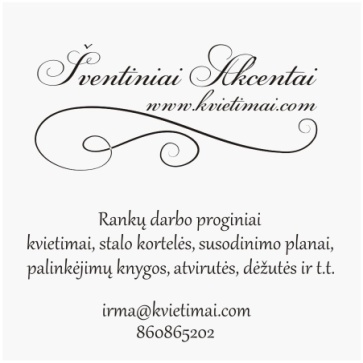 Tel. nr.: +37060865202El. paštas: irma@kvietimai.comwww.kvietimai.comUŽSAKYMO INFORMACIJASVARBU! Asmuo, užpildęs ir peteikęs užsakymo informaciją, sutinka su asmens duomenų saugojimo ir naudojimo taisyklėmis, kurios yra nurodytos čia: http://www.kvietimai.com/privatumo-politika.html* Po vieną kviečiamiems svečiams prašome nurodyti kreipinį (kviečiam Jus ar kviečiam Tave); *Vardus porose reikia surašyti tokia eilės tvarka, kokia bus rašoma kvietime (moteris ir vyras arba vyras ir moteris);*Vardai turi būti surašyti be klaidų. Už paliktas klaidas varduose atsakingas užsakovas. Kvietimai pradedami gaminti po avansinio arba pilno apmokėjimo;Kvietimai pagaminami per dvi-tris savaites po galutinio kvietimo dizaino ir teksto suderinimo (greitesnis terminas atskiru susitarimu);Siuntimo kaina fiksuota 3€      Užsakymams virš 100€ siuntimas nemokamas.            (Siunčiant į užsienį, siuntimo kaina skaičiuojama atskirai).Gavusi užpildytą užsakymo informacijos lapą, suskaičiuosiu galutinę užsakymo sumą, atsiųsiu sąskaitos duomenis ir, gavusi pavedimą, pradėsiu gaminti kvietimus. Visus iškilusius klausimus prašau derinti elektroniniu paštu arba telefonu.Užsakovo kontaktai ir adresas užsakymo siuntimui (jeigu reikia) Kvietimo kodasKvietimų kiekisAr reikalingas atspausdintas tekstas?Jeigu taip, parašykite  teksto nr. arba atsiųskite savo teksto variantą.Ar tekstas bendras ar su personalizacija kiekvienam svečiui?Jeigu taip, reikalingas svečių vardų sąrašas poromis.***Jaunųjų/Jubilijato/Krikštavaikio vardai/vardasVestuvių/Jubiliejaus/Krikštynų  dataCivilinės metrikacijos/Krikštynų vieta ir laikas(jeigu reikia ir adresas)Bažnyčios pavadinimas ir laikas(jeigu reikia ir adresas)Šventinio pokylio vietos pavadinimas, adresas ir laikasJeigu reikalinga, stalo kortelių kodas ir kiekis Papildomi pageidavimai dėl užuominos apie dovanas, atsakymo datos, spalvų ir t.t. 